Matemática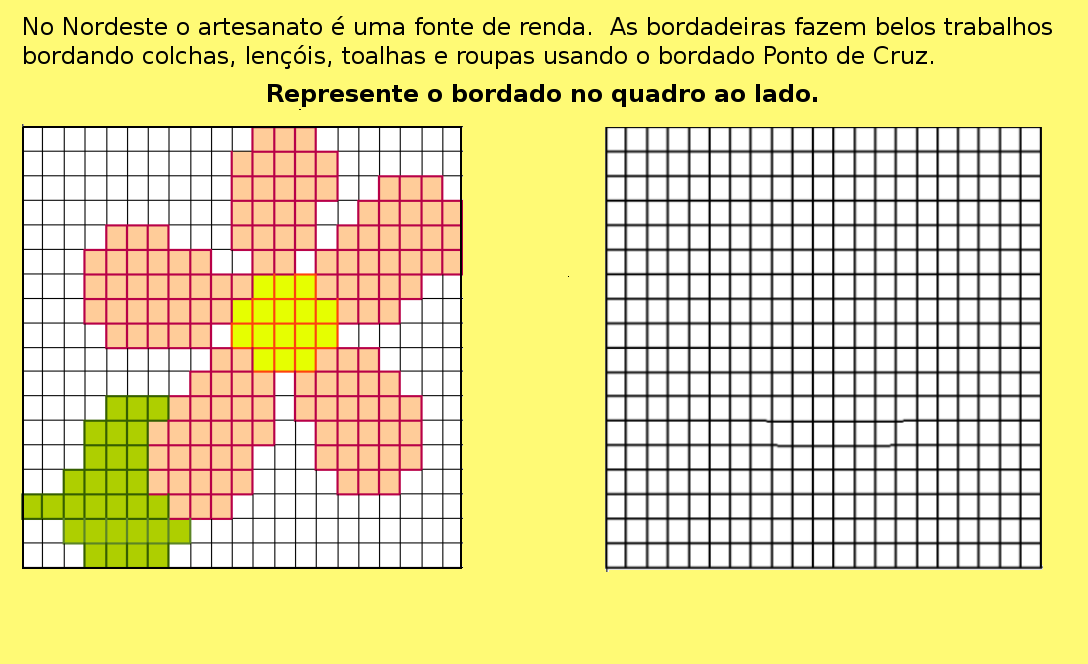 2. Calcule:a)  23 x 33 = 46 x 21 = 125 : 25 = 330 : 30 = 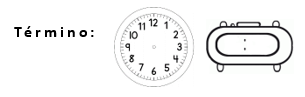 